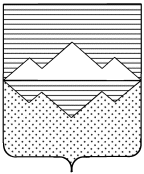 СОВЕТ ДЕПУТАТОВ САТКИНСКОГО ГОРОДСКОГО ПОСЕЛЕНИЯ ЧЕЛЯБИНСКОЙ ОБЛАСТИРЕШЕНИЕот ______________ г. № ___________               г. СаткаО внесении изменений в решение Совета депутатов Саткинского городского поселения от 07.09.2020 № 291/86 «Об утверждении Порядка предоставления единовременной выплаты на возмещение расходов, связанных с подключением к газораспределительным сетям и проведение внутренних работ по газификации индивидуальных жилых домов старой части города Сатки в рамках реконструкции системы теплоснабжения  старой  части  города  Сатки» 	В соответствии с частью 2 статьи 15.1 Федерального закона от 06.10.2003 N 131-ФЗ «Об общих принципах организации местного самоуправления в Российской Федерации» и в целях оказания социальной поддержки гражданам на подключение к газораспределительным сетям и проведение внутренних работ по газификации индивидуальных жилых домов старой части города Сатки в рамках реконструкции системы теплоснабжения старой части города Сатки, СОВЕТ ДЕПУТАТОВ САТКИНСКОГО ГОРОДСКОГО ПОСЕЛЕНИЯ РЕШАЕТ:Внести в Порядок предоставления единовременной выплаты на возмещение расходов, связанных с подключением к газораспределительным сетям и проведение внутренних работ по газификации индивидуальных жилых домов старой части города Сатки в рамках реконструкции системы теплоснабжения старой части города Сатки, утвержденный решением Совета депутатов Саткинского городского поселения от 07.09.2020 № 291/86 следующие изменения: в пункте 6: в абзаце первом пункта 6 слова «в срок до 10 декабря 2020 года» заменить словами «в срок до 15 сентября 2021 года»;в пункте 8: в абзаце третьем пункта 8 слова «В течение 10 рабочих дней» заменить словами «В течение 15 рабочих дней»;пункт 12 изложить в новой редакции: «12.  Перечисление единовременных выплат осуществляется в течение 15 рабочих дней со дня принятия решения комиссией о предоставлении единовременных выплат, и до полного их исполнения (зачисления денежных средств на счет заявителя). Единовременные выплаты перечисляются заявителю на счет, открытый в кредитной организации».Настоящее решение вступает в силу с момента опубликования в газете «Саткинский рабочий».Контроль исполнения настоящего решения возложить на бюджетно-финансовую комиссию Совета депутатов Саткинского городского поселения (председатель Камардина В.В.).Глава Саткинского городского поселения                                                 В. В. КамардинаСОГЛАСОВАНО:Первый заместитель ГлавыСаткинского муниципального района						     П.А. БарановЗаместитель Главы Саткинскогомуниципального района  по финансам                                                               Е.А. ГайфуллинаРассылка: дело, Управление социальной защиты населения администрации Саткинского муниципального района, Финуправление Саткинского муниципального района, Управление жилищно-коммунального хозяйства Администрации Саткинского муниципального района,  Юридический отдел администрации Саткинского муниципального районаКутовенко Ульяна Юрьевна тел. 3-17-73